 BANDSDedicated to ExcellenceBands at Grandview5 Curricular Class EnsemblesWind EnsembleSymphonic BandConcert BandJazz Ensemble IJazz Ensemble II2 Co – Curricular EnsemblesWolf Pride Band – parade marching, football/basketball gamesJazz Combo – school and community performancesTravel Cycle2022 – Grand Junction Music Festival trip in April2023 – European tour during Spring Break (not approved or confirmed TBD)2024 – Masterworks Concert2025 – Grand Junction Music Festival trip in AprilBand opportunities for 9th grade students:Concert Band – simply register with previous playing experienceSymphonic Band – audition onlyJazz Ensemble II – audition onlyWolf Pride Band – simply sign up to participate by February 25Band AuditionsFalcon Creek Band auditions are Friday, February 4 during classLiberty Band auditions are Tuesday, February 8 during classBand audition music is located at www.grandviewperformingarts.org/bandAuditioning students will be notified of results by February 26Wolf Pride Band Parent Meeting – ON MS TEAMS – Tuesday, January 25 at 7:00PMParents of all participating students must watch the meeting. All questions send to Mr. Farmer at kfarmer2@cherrycreekschools.orgMini-Camp for all students May 20 and 21Band Camp August 1-August 12 – no weekendsRehearses 1 or 2 times per week after school during 1st quarter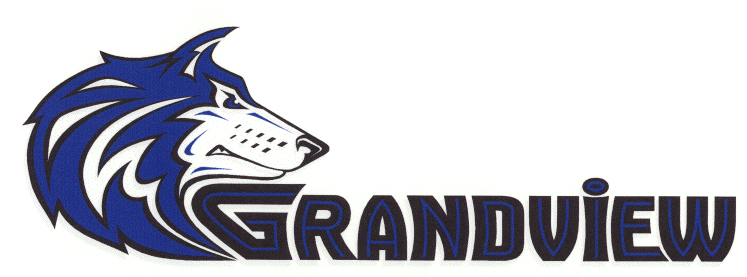 